Sherman Oaks Neighborhood Council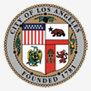 MINUTES OF FINANCE COMMITTEE MEETINGThursday, May 29, 2014Location: Food Court in Fashion Square Mall in Sherman Oaks, CACALL TO ORDER: The meeting was called to order at 5:45 P.M. by Howard Katchen, Treasurer and Finance Committee Chairman.ATTENDANCE:  There were five (5) Finance Committee members present: Howard Katchen; Linda Brooks; David Bustan; Carolyn Casavan; and, Matt Plotkin. There was a quorum. Guests Douglas Botti, Kester Ave PTA, presented a request for funding for Kester Ave PTA Farmer’s Market startup.  He was informed that he would need to return in July at the beginning of the 2014-15 fiscal year since the 2013-14 fiscal year has been closed out.Agenda Item 2 (MINUTES):  A motion to approve the minutes of April 3, 2014 was made by Matt Plotkin, second by David Bustan, and approved unanimously.Agenda Item 3: Howard Katchen reviewed and discussed the financial report and current financial status. Currently, there is $234.14 in unused funds. Motion to approve by Linda Brooks, second by David Bustan, approved unanimously.Agenda item 4: Howard Katchen reviewed and discussed the budget for fiscal year 2014-2015 in the amount of $37,000.00. Motion was amended to include conducting quarterly reviews of the budget and contacting committee chairs regarding their plans for the upcoming quarter.  Motion to approve as amended by Matt Plotkin, second by David Bustan, approved unanimously.Agenda Item 5:  Present and discuss draft guidelines for funds requests.  Committee members provided questions to be included in the guidelines for funds request.  Carolyn Casavan and Linda Brooks will prepare draft guidelines for future review and approval by the committee.Agenda Item 6:  Howard Katchen presented and discussed the Neighborhood Council Advocates update.  Rick Cole, Deputy Mayor for Budget and Innovation of the City of Los Angeles, advised the Neighborhood Council Advocates to get an earlier start on the budget process and for the Neighborhood Councils to take more positions on issues and communicate those positions to the City Council.Agenda Item 7: Non agenda items, other business.  Items discussed included Proposition 42 and how it would affect the Neighborhood Councils, quarterly review of the SONC strategy, and Bureau of Street Services funds meeting to be held by the Finance Committee with the chairs of Outreach, Green & Beautification, and Neighborhood Services Committees.ADJOURNMENT:  7:15 P.M.Respectfully submitted, Carolyn Casavan